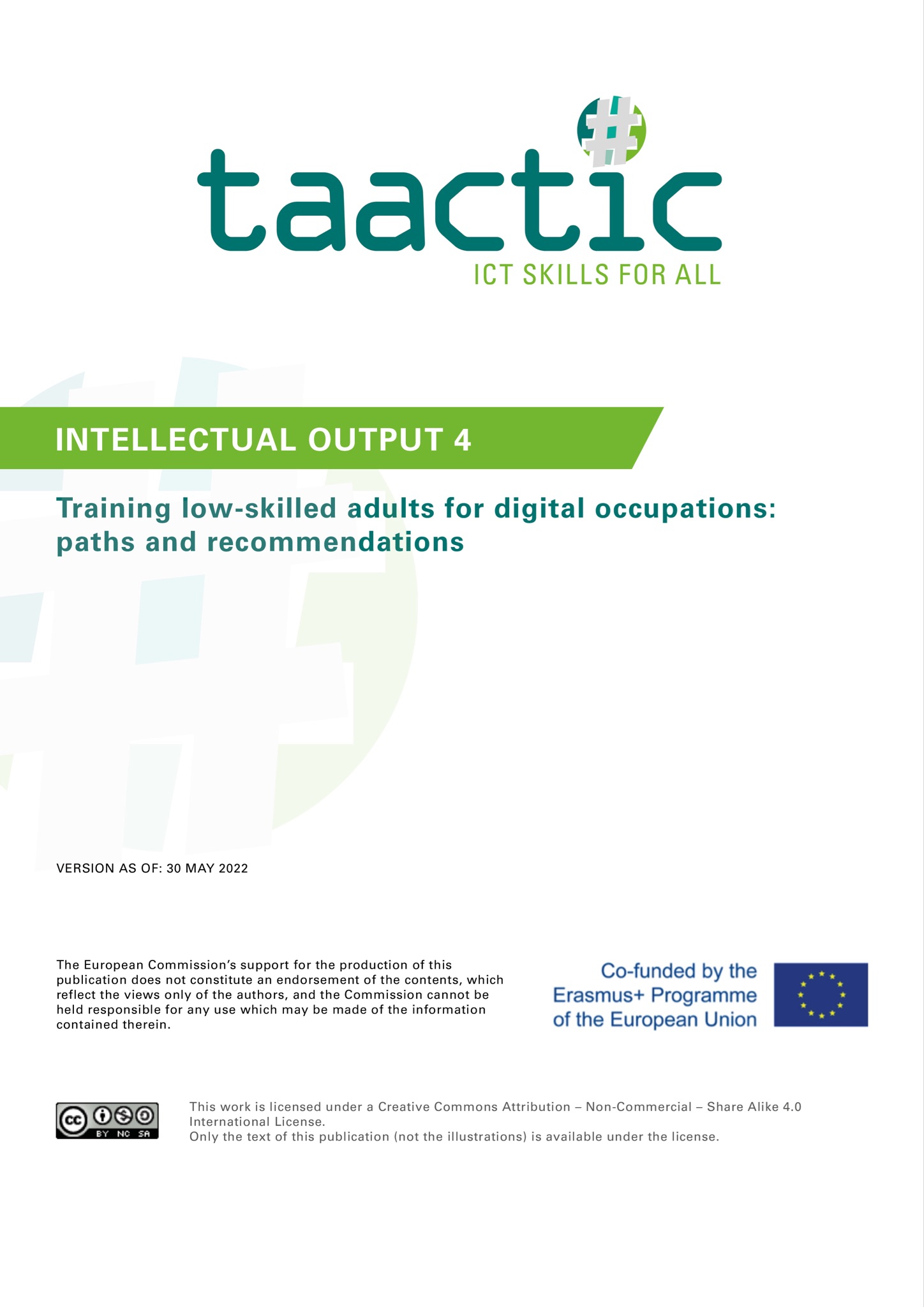 Table of contentsIntroductionThe TAACTIC project aims to identify, develop and recognise the basic digital skills of low-skilled people / vulnerable adults in order to facilitate their sustainable access to the labour market. These groups are particularly affected by digital inequality and have difficulty adapting to the rapid changes in the labour market. Moreover, the rapid digitalisation of society and of all aspects of our daily lives (public and private services, leisure activities, administrative procedures, shops, etc.) implies many inequalities for these groups as well, who find themselves even more marginalised.TAACTIC aims to provide practical and operational responses to training and education centres in order to identify, develop and make visible the learning of digital skills for better social inclusion, further training and sustainable access to quality employment for learners.In order to achieve its objectives, the TAACTIC team is working on :Create a positioning tool to identify and locate learners' digital skills (deliverable 1);Define a common reference framework for basic digital skills training, including a basic digital skills training module (deliverable 2);Developing innovative pedagogical activities for VET professionals and their learners - VET (deliverable 3) ;Developing recommendations for training low-skilled adults for digital occupations (deliverable 4);Provide a toolkit, gathering existing educational resources to help organise training courses for digital occupations (deliverable 5).The first phase of the project focused on basic digital skills and their acquisition by the target groups. The first three deliverables are available (on the project website). With this fourth production, the project moves into its second phase; the one that focuses on the labour market in digital occupations, and the training needed to access them.It seems undeniable today that digital technology is revolutionising the labour market. For years, official forecasting agencies and other research consultancies have been projecting the evolution of the labour market linked to digital developments. Professionals argue that a growing number of occupations and functions linked to digital technology will open up, to the detriment of occupations that are gradually becoming obsolete.With a growing demand from employers in the digital sector, training operators are inevitably led to question training courses organisations and programmes geared towards the digital sector. From this point of view, it is interesting to provide professionals involved in the survey, with some hints and recommendations to foster, in medium and long term, development of innovative training courses, geared towards employment reality and expectations, in order to better equip low-skilled people for sustainable integration into employment or into specialised training courses.  This fourth production should be seen as complementary to the fifth production of the TAACTIC project (https://taactic.eu/forum/). This last production consists of a toolbox gathering all types of resources useful for the reflection, development and implementation of training programmes and pathways leading to digital literacy. These recommendations are organised in two main parts:A 1st part presents the overall framework of the project and the skills needed to access the 12 digital occupations selected by the partners, including : a brief presentation of the twelve digital occupations for low-skilled people (Section 2);a presentation of the surveyed professionals profiles (Section 3);the skills needed to access the 12 digital occupations selected by the partners, with a reminder of DIGCOMP, the European reference for digital skills (Section 4.1.);A presentation of the essential skills for the targeted occupations  according to survey respondents (Section 4.2.).A 2nd part that puts forward recommendations: for training operators (Section 5.) ;specific to the professional integration of vulnerable groups (Section 6.).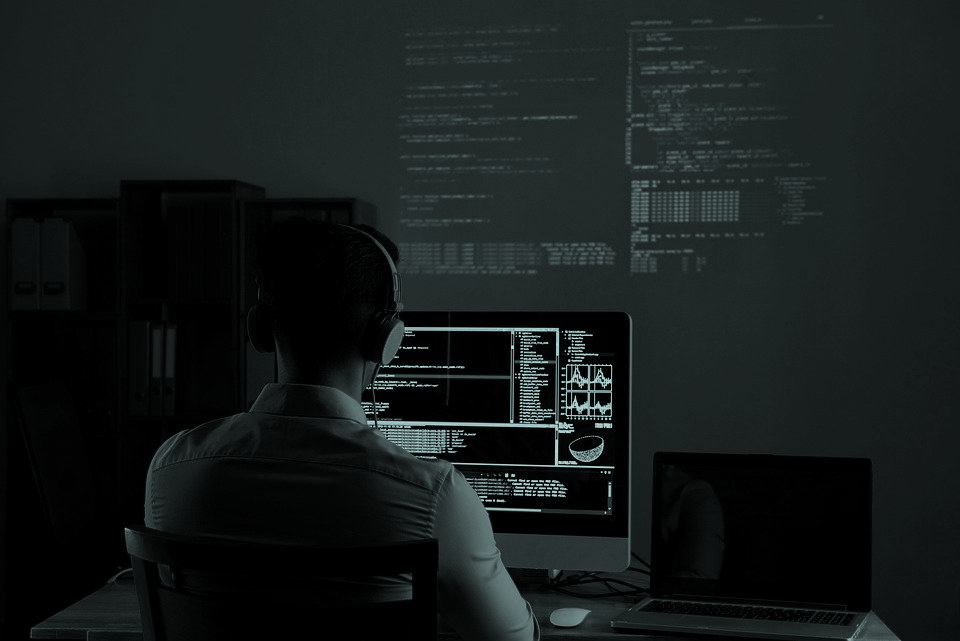 Twelve digital occupations  for low-skilled personsIndustry 4.0 and the digitalisation of society are bringing new employment opportunities. Indeed, a series of occupations  and occupations are emerging, others are specialising and/or becoming growth occupations, in demand or even in shortage. Amongst these, it is certain that low-skilled adults will also be able to find their place. Socio-professional integration actors, training operators, can then see this as an interesting way of guiding these people. Thus, in the TAACTIC project, the partners chose to explore these opportunities. To do this, partners have targeted the work and research. Indeed, faced with the multitude of occupations, occupations and functions linked to digital technology, operators in the field can quickly find themselves at a loss. What new training pathway should be favoured? Which occupations are really accessible to vulnerable groups via non-formal training schemes*? Where should be directed learners who want to go digital? To develop this resource, partners started by making a selection of occupations, targeting certain sectors and areas of activity, in the form of job clusters, and then identifying occupations  and occupations for which :There is a demand for employment, now and in the future, for low-skilled people (i.e. those without high school qualifications or diplomas) on one hand;there are opportunities for access to employment after training through non-formal training organisations, on the other hand.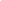 * A course is said to be non-formal if none of the following conditions are met:presents a hierarchical, step-by-step learning process;requires pre-requisites for admission;lasts at least one semester (or 30 European Credits Transfer Scale);has a programme recognised by the national education system (or equivalent authority).These are the criteria of the 2016 Classification of learning activities (CLA) for determining whether a course is formal or non-formal. (https://ec.europa.eu/eurostat/documents/3859598/7659750/KS-GQ-15-011-EN-N.pdf/978de2eb-5fc9-4447-84d6-d0b5f7bee723)This selection resulted in a list of twelve "digital occupations", for which we see an interesting opportunity for the targeted audiences: Computer technicianThe computer technician is responsible for the management and maintenance of hardware and software (preparation, installation, maintenance). He/she helps users on a daily basis (software use, troubleshooting). They provide advises on equipment purchase and installation. He/she work with customer service and sales departments.Computer repair technician The computer repair technician replaces defective part and performs upgrades, hardware cloning (from a mechanical hard drive to a solid state drive (SSD), etc.). ). He/she installs, repairs and tests computer equipment; installs, maintains and replaces parts of personal computers and their peripheral components.Web DeveloperThe web developer deals with the technical part of Internet sites. According to client or companies ‘needs and on the basis of a set of specifications, they design customised sites or adapt existing technical solutions. As a specialist in computer languages, he or she is responsible for all the site's functionalities, its architecture, data access and the writing of lines of code containing text, sound and images.Web designerThe web designer is responsible for the graphic design of projects for various types of digital media (websites, intranet, etc.). He/she harmoniously arranges texts, illustrations and photos, and arranges the whole in accordance with the client's request. He/she has a good technical knowledge of computer graphics tools. He/she knows how to create a style, a "look" adapted to the product to be produced. The web designer is the "artist".Community ManagerThe community manager creates and/or runs digital networks (social media, websites, blogs, forums, specialised applications) on behalf of companies or other organisations. He/she is responsible for animating communities to develop the relationship of customers/users with a company or brand. He/she works with the marketing and communication departments and is aware of these areas. The community manager develops the structure's e-reputation by improving its reputation and image. He/she contributes to the analysis of the effectiveness of communication actions (reporting) and monitors emerging platforms and the competitive environment.Digital mediatorThe digital mediator, which is not officially recognised in Spain, aims to make ICT spaces more dynamic by developing training actions in the use of digital technologies, community revitalisation and employability improvement. The digital mediator has a profile halfway between the social and the technological in order to be able to carry out the pedagogical tasks of accompanying all types of groups, through personalized and collective attention.Web CommunicatorThe Web Communicator contributes to improve the company's brand image in relation to the competition. Thus, it is his or her responsibility to organise and design the digital communication strategy with internal and external partners.The Web Communicator's field of action includes both internal and external communication. Internally, he/she works on the intranet, internal newsletters, the company blog, etc. Externally, they manage the company's website, the purchase of advertising space, the company's accounts on social networks, etc. The analysis of his/her actions leads him/her to reflect on future projects to be set up.FTTH (fibre at home) connection fitter installerThe FTTH (Fiber To The Home) Fitter participates in the installation of fiber optic communication networks. Within a team and under the instructions of the team leader, he/she is involved in the preparatory phase and implements the deployment of the optical cable, both horizontally and vertically, until the optical fibres are connected to the floor boxes. He/she will carry out the fibre optic welding and will take part in quality control of the fibre optic link under the responsibility of a team leader or a measurement technician, in order to record the optic measurement curve on a digital medium.Network InstallerThe network installer or PC and network technician deals with tasks related to connecting, configuration, installation, maintenance, problem solving and user support of computer infrastructures (hardware), applications (software) and networks. In this context, he/she manages cabling, wireless networking, installation and configuration of equipment, network security against hacking or viruses, and the choice of equipment.ERP technician/agentThe ERP technician/agent translates the functional requirements of a client's information system according to the objectives of the business area and the economic and logistical constraints. He/she negotiates the components of a software tool with the IT specialists, assists the project owner and participates in information system implementation projects. Database officer/technicianThe computer systems technician implements and ensures the availability of the physical and logical resources necessary for the operation of the company's computer and telecommunications production and operating systems. He/she monitors the operation of systems and networks and ensures cyber security. He/she may be required to coordinate a team or work alone. Technical and commercial support officer (call centre, helpdesk, etc.)The IT support technician is usually developed by professionals with skills and experience in the use of computer systems and digital tools and in assisting others in resolving incidents, doubts, questions related to a specific technology, and guidance regarding the type of solutions they can choose in the development of their professional or personal activity by using digital technology. Assistance can be provided remotely through a computerised incident management system, by telephone or in person, offering help and support at the workplace according to the specific need.These twelve occupations therefore constitute relevant and interesting avenues for the development of new training courses for the TAACTIC project target groups.The profile of the professionals approached In order to issue recommendations and information on the twelve targeted occupations, we decided to survey field professionals. Their opinion was gathered by means of questionnaire survey sent to IT professionals or trainers for the preselected digital occupations. Most of this report is therefore based on the opinion of digital professionals.The survey had several objectives:Identify the skills needed for the occupations pre-selected by the partners;to survey what are the occupations potential in digital occupations  for low-skilled jobseekers / far from employment;provide training operators with information to build future training programmes aimed at acquiring technical and transversal digital skills.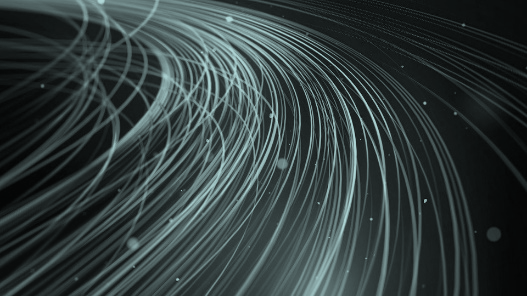 Methodological clarificationsWho? Partners interviewed professionals in the selected occupations in one or two partner countries (chosen according to the distribution agreed between them): Belgium, France, Italy or Spain.How can we do this? Face to face, by phone or via an online form.Timing: The survey was administered individually and anonymously from November 2021 to January 2022.The profiles of the respondents Number of respondents: 100 people responded to the questionnaire. The 100 participants provided 120 responses (some people responded to more than one occupation). 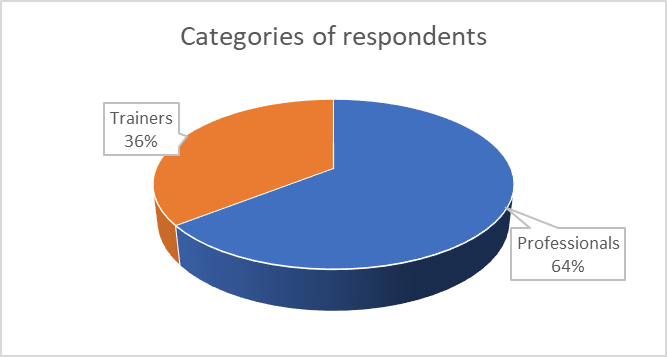 Good distribution can be noticed among participants in the survey. Indeed professionals and trainers both answered the questionnaire, with 64 professionals and 36 trainers.The range of respondent profiles is representative of several business functions:trainers in one of the targeted occupation;professionals in one of the targeted occupation;management staff (senior managers, administrative/HR managers, etc.);directions (such as the General Director of the Digital Campus, the President of Objectif Fibre, the Commercial Director of Prysmian Telecom Solutions, ...);independent.In terms of their professional background, respondents reported a variety of educational backgrounds, not necessarily related to the digital occupations :On-the-job trainingSelf-taught + additional training;On-the-job training;Lifelong training.Higher education of short or long typeUniversity and/or various higher education courses.Respondents to the questionnaire had access to their current occupation through different channels:or via their initial training;either by external progression, in majority, and internal, partly.A number of respondents had a wide range of professional experiences before reaching their current position.The respondents to the questionnaire are currently working in small companies.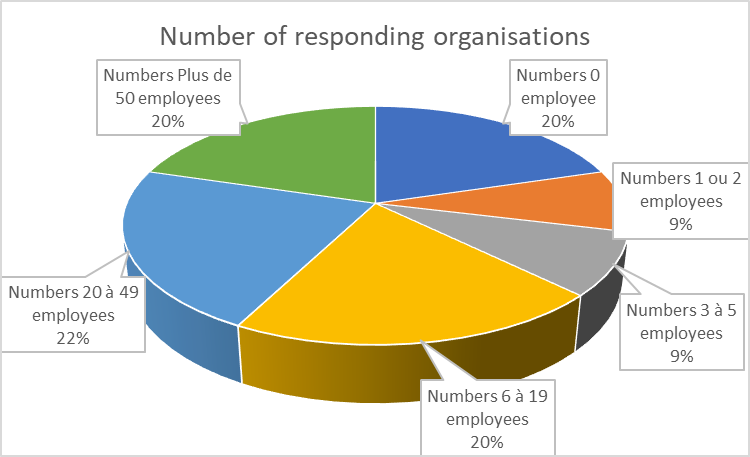 Within these companies, respondents perform a variety of functions that relate to one of the twelve targeted occupations /occupations. The distribution of responses by occupation is broadly consistent and homogeneous. Some occupations received a greater number of responses (digital mediator, website designer, computer technician). However, it was difficult for partners to contact Community Manager professionals and trainers, as well as ERP Technician/AgentSkills for digital occupationsThe DIGCOMP, a European reference for digital skillsAt the dawn of the digital age, we are facing a major collective and societal challenge, by bringing all citizens into the digital world and fighting the digital divide. All this in order to have everyone benefiting from new technologies in a world where it seems to be becoming an essential part of everyday life. Several years ago, the European Union therefore undertook a project to provide itself with a common reference: the DigComp reference framework, for European Digital Competence Framework for Citizens DigComp, the European digital skills reference framework (https://publications.jrc.ec.europa.eu/repository/handle/JRC106281). The DigComp framework has been developed to improve the understanding of digital skills across the European Union. In a European context where many unemployed adults have significant digital literacy gaps, this key resource links skills, training, employment and citizenship. Its aim is to provide member states with a common standard for designing policies, programmes and schemes to support the development of digital skills.As it has become the unavoidable reference in terms of digital skills, any training organisation must, from now on, integrate DigComp into its usual resources, almost in the same way as the reference frameworks and resources geared towards occupations and technical skills. This is all the truer for organisations wishing to position themselves in digital sectors. DigComp identifies 21 competencies, within 5 skill areas: InformationCommunication and collaborationContent creationSecurityProblem solvingWith this tool, the idea is to develop digital literacy among all European citizens so that they can: Mastering current software and programs, useful for private, civic and professional life (office automation tools, online communication and sharing, access to digital public services, etc.);Acquire a critical approach to digital technology, with a view to media education, in order to adopt thoughtful uses of digital technology;To acquire an algorithmic logic enabling them to understand and use digital technology.In its most recent version, DigComp 2.1 (2017), the 21 competences are divided down into 8 levels of mastery, echoing the eight levels of European Qualifications Framework (https://europa.eu/europass/fr/european-qualifications-framework-eqf).  The eight DigComp levels, from beginner to expert, are determined according to the degree of tasks complexity to be performed and the level of autonomy of the person performing the tasks. The more complex the task will be, the higher the level of mastery will be required. For example, at levels 1 and 2, one would find the fact of opening an application on a smartphone, while at higher levels, one would be able to develop such an application. The autonomy dimension covers the ability to carry out a task with guidance at levels 1 and 2, and at higher levels, to be able to accompany and train someone on the task oneself.In this production, the occupation chosen by the project partners are on the intermediate and high DigComp levels. Within the framework of the targeted occupations, the DigComp level of the training courses is therefore from level 3 and above. According to the survey respondents and the partnership's research, the targeted occupation, in their accessible version toward the target groups, are at levels 3 to 6. 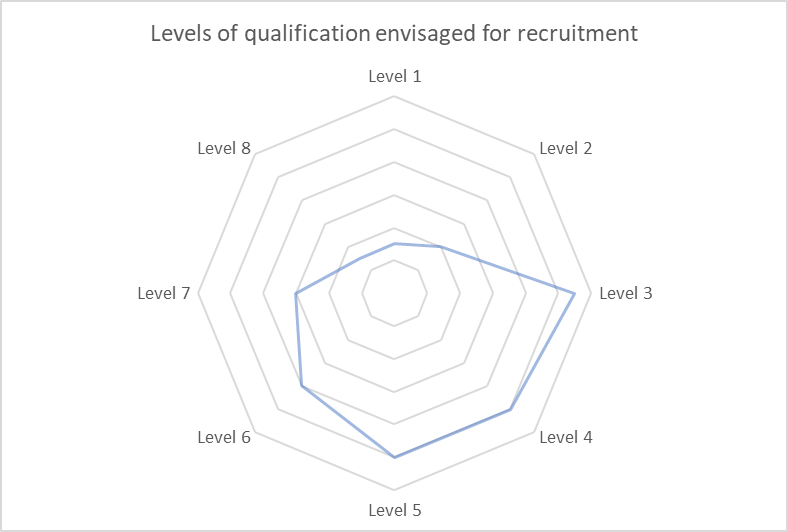 Indeed, when asked at what level they were planning to work in their company on occupations involving digital technology, the answers were mainly distributed between levels 3, 4, 5 and 6.As a reminder, the knowledge for each level is defined as follows: Level 3: knowledge of general facts, principles, processes and concepts in a field of work or study;Level 4: Factual and theoretical knowledge in general contexts in a field of work or study;Level 5: Detailed, specialised, factual and theoretical knowledge in a field of work or study, and awareness of the limitations of this knowledge;Level 6: Advanced knowledge in a field of work or study requiring a critical understanding of theories and principles.It is understood that, in the field of the labour market, this variable will always depend on the reality on the ground: company structure, organisation chart and decision-making and implementation scheme, specific missions, etc. Essential skills for targeted occupations For the twelve targeted occupations, there are certainly, in each country, reference frameworks of competences and occupation profiles which serve as a standard, or norm, for building training programmes.As an introduction to these references, we surveyed the professionals in the targeted occupation to identify the key specific skills most essential to their occupation. This selection acts as an introduction to the specific references, in order to better understand the targeted occupation, and therefore the core of the training programmes to be built, both for technical skills and soft skills: 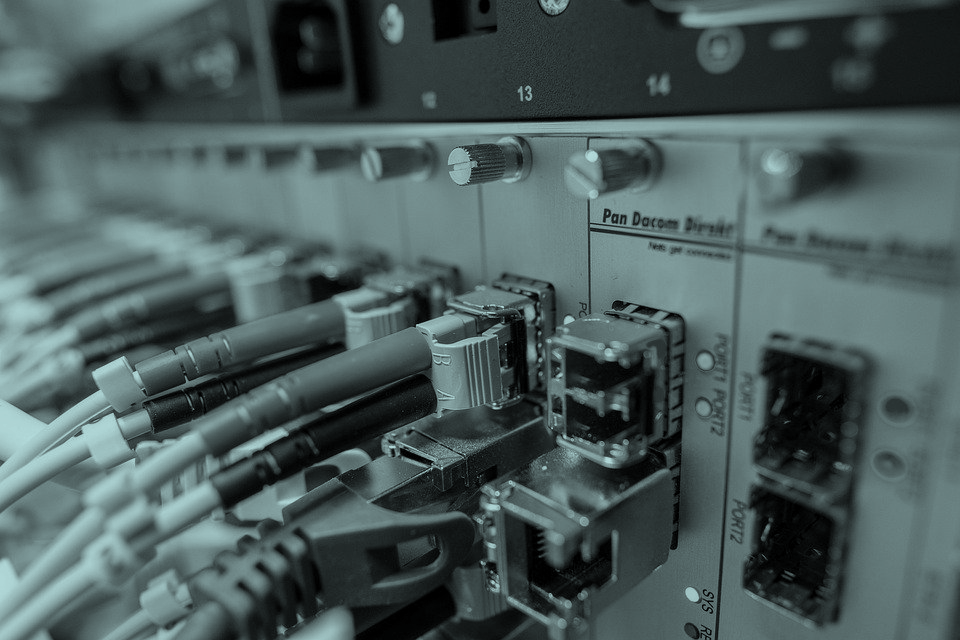 Digital industries: recommendations to training operatorsThe professionals surveys, combined with various research and analyses, has led the TAACTIC partnership to draw up a list of recommendations for operators wishing to orient their courses towards the digital occupations . These advice, combined with the expertise of the field personnel, will certainly make it possible to provide innovative training prospects adapted to the needs and profiles of the target groups.Orienting the low-skilled towards digital technologyThe low-skilled public, the project's target group need to know about the opportunities offered by digital technology. In this context, non-formal training operators, who often have the task of receiving these target groups, certainly have a role to play in guiding these groups in determining their digital career plans. Here are a few avenues of work in this respect:Participate in the popularisation of the disciplines, so that the low-skilled public has a better vision of the opportunities and occupations of the digital world. Indeed, it is not uncommon for these persons, and particularly low-skilled adults, to be unaware of digital occupations .Allowing the professionals involvement to facilitate the transfer of know-how from peers (internships, mentoring, on-site interventions, knowledge-sharing meetings, etc.). This also allows learners to meet professionals in the sector, to anticipate the future and to be inspired by diverse backgrounds.Raise awareness among public and institutional employment and training bodies in order to work with them on setting up systems to guide the low-skilled public towards digital technology.Work on badge implementation system in field of self-training or validation by professional or private experience.To encourage the playfulness of learning, to make the subject matter more accessible. For people who, in some cases, left the school system at an early age.Develop partnerships with training organisations and operators to develop bridges that facilitate the continuation of the training pathway towards more advanced vocational training.  This can be achieved by organising pre-training courses or preparation for entry into training leading to qualifications.For profession-oriented courses of studyIntegrate a stronger link with local businesses and employers, in order to identify the needs of businesses more accurately. In addition, building and maintaining strategic relationships with employers makes it easier to find internship and apprenticeship places for learners, or even a direct route to employment. Paying attention to orientation and to the phases of determining and validating the professional project before starting the vocational training itself. This enables the discovery of the various aspects of the profession, but also encourages self-knowledge and the definition of a professional project, which is very useful for the subsequent retention of the training.  Integrate distance learning into the courses, where relevant. In fact, several digital occupations offer remote working methods. Integrating this dimension into training courses allows learners to practice and to be immersed in real working conditions, so as to exercise their autonomy.Integrate practical training time "in the field", and work situations. Following the example of training-through-work organisations or integration through economic activity, this can be done either through workcamps or by carrying out orders on behalf of clients.Work on soft skills throughout the training, as these are a key element that is becoming increasingly important to employers.A major lesson from the survey is the importance of soft skills in the digital sector, perhaps even more than in other sectors. Respondents emphasised that these skills are essential for sustainable integration into, and retention in, employment. Indeed, technologies evolve very quickly and technical skills must therefore be continually updated. In order to develop their versatility and increase their chances of keeping their occupations in the long term, learners must be prepared to evolve in this constantly (r)evolving sector. Thus, training programmes should emphasise autonomy, intellectual curiosity, adaptability, the ability to learn (learning to learn) and to self-train, etc. Soft skills can be addressed in particular by means of professional situations but also through teaching activities inspired by project-based teaching or teaching by objectives. Through the implementation of a project, learners are led to use various faculties and transversal skills in a professional situation: entrepreneurship, organisational skills, rigour, search for the right information and resources, teamwork skills, not to mention the exploitation of a hitherto unsuspected potential that promotes self-confidence and self-esteem.Integrate working and project management methodologies such as Agile, Scrum, ... which are very popular in digital workplaces.Provide for recognition of learning outcomes, and preparation for validation and/or certification of skills. This has the effect of enhancing the value of learning outcomes and facilitating, where appropriate, access to certain occupations or training courses requiring particular prerequisites.Another important lesson from the survey is that, as in other sectors, digital employers are less interested in educational qualifications than in the skills and attitudes of applicants. However, many occupation applicants come from higher education backgrounds. Faced with these "competitors", people from socio-professional integration programmes sometimes find it difficult to interest recruiters in their CVs. Validations and certifications are then a relevant means to remedy this.For certain occupations, create a portfolio of the learner's achievements (logos, websites, content, programmes, etc.) to enable them to keep valuable records when looking for an occupation. This implies training or upgrading the skills of learners in the methodology of creating a portfolio.Because technologies are constantly evolving, it is important to set up a constant technological watch on the developments in the targeted occupations. In the same way, it is necessary to focus on the lifelong training of technical trainers on the occupation tools.Explore the opportunities and realities of entrepreneurship. Digital occupations are often practised by self-employed people or consultants. The training programmes leading to these occupations must therefore integrate this aspect. In this respect, as a complement to DigComp, mentioned above, it is interesting to look at EntreComp (https://ec.europa.eu/social/main.jsp?catId=1317&langId=en), the European reference framework designed to illustrate the skills that constitute entrepreneurial competences.Other recommendations Work towards gender diversity in the digital sector and the feminisation of occupations and sectors. At training operators level, this starts with recruitment and orientation, with particular attention paid to getting closer to associations for the integration and support of women, and even to the opening of courses dedicated to women.Facilitating access to computer equipment, in particular through the loan of equipment at home. This allows learners to do reinforcement or additional work according to their wishes and needs, and to become even more familiar with digital technology. To make the existing specialised training offer more visible. Indeed, the number of training courses available to jobseekers and employees is very high in all the project's partner countries. However, this training offer is not always known either by the interested persons or by the companies. This requires, in particular, collaboration with public institutions that provide support for jobseekers and workers undergoing retraining, as well as with employers and their human resources management units for the ongoing training and retraining of workers.Once again, one of the keys to success is the development of occupation coaching activities and support for learners' professional projects, in particular through occupation search workshops, fairs and meetings with employers in the region, the setting up of business incubators, etc.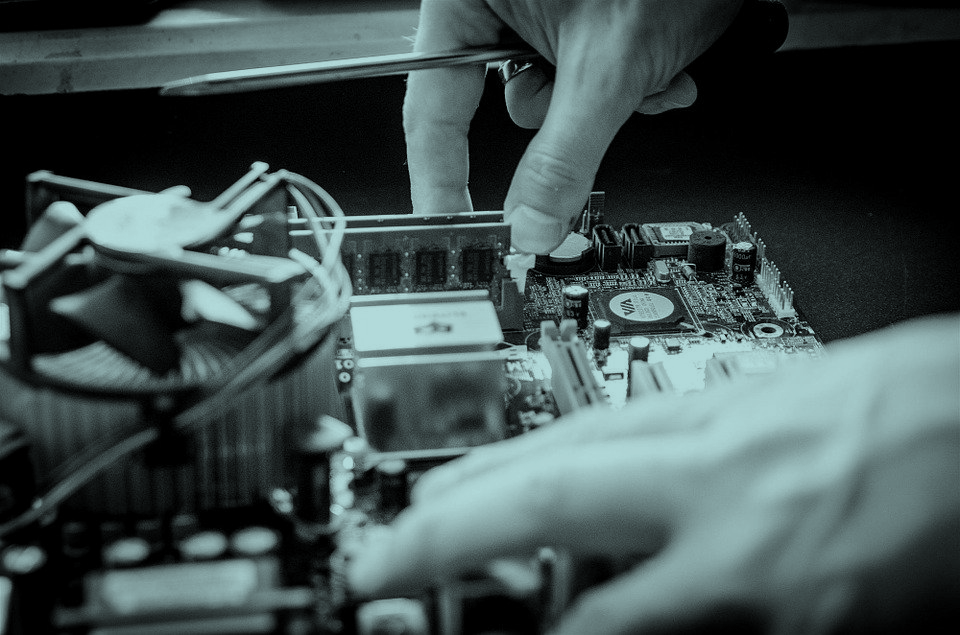 Finding a digital occupation: information on employment Once the training has been completed, there remains the issue of integration into the occupation market. Here are a few ideas for promoting access to digital employment for vulnerable groups.When asked about the upcoming occupation openings in their companies, the respondents to our survey consider that recruitment will be rather difficult. The responses point to various reasons that make recruitment difficult:Lack of knowledge about the occupation;the lack of candidates, in general, and qualified candidates in particular;the growing needs of companies outstrip the number of available candidates: companies seek to poach employees from other companies;lack of soft skills such as autonomy, self-learning, perseverance, mobility, writing skills, etc.Moreover, contrary to what one might think, employers agree that there is a glaring lack, or even a shortage, of labour in the digital sectors worldwide. This shortage seems to be explained by several things: lack of knowledge of digital opportunities (existing occupation and occupations , occupation market, etc.), mismatch between the skills learned in training and the requirements of employers, etc.Digitalisation leads to the creation of new occupations, but also, to the obsolescence of certain functions. There is therefore a twofold challenge at this level: training future workers for the new occupations available and working on the retraining of people who risk losing their occupations . And this double challenge is ultimately met, since workers who lose their occupation will swell the ranks of job seekers looking for training.So there seems to be room for innovation and improvement of training, on the one hand, but above all room for our audiences in the digital labour market on the other.Access to digital employment for low-skilled peopleFor adults who are far from employment and vulnerable, the digital occupations may seem almost inaccessible. However, it seems to us that there is a real opportunity for them. And experiences in the field prove this all over Europe, following the example of BeCode or Molengeek in Belgium, or the Grande Ecole du Numérique in France (https://www.grandeecolenumerique.fr/). For the organisations supporting these people in their socio-professional integration process, there is therefore a great need for guidance and training for these people, so that they can discover that digital technology as a career is within their reach.Once this stage has been completed, their pathway must give important place to post-training support. In this respect, we offer here some thoughts and recommendations to be explored further, in the hope of improving access to digital employment for these groups.Thinking about the training centre's pedagogical project, to favour learners during recruitment:It is not easy for an employer to find the right profile even if many candidates apply. As for the target group, they will have to make a difference in the face of candidates with diplomas. However, a jobseeker who has completed a vocational training course can convince the employer that he or she can meet the company's needs. The latter can value the application in a different way. The training centre's educational project already makes it possible to convince oneself of this through the following elements:Competency-based approach;Continuous assessment;Alternating practice and theory;Flipped learning;Objective-based pedagogy, inspired by project-based pedagogy;Differentiated teaching, individualised support;Consideration of soft skills in training objectives;Workplace situations;Active occupation search workshops and attention to the definition of the professional project;Internships in companies;Validation of skills.As for the jobseeker who applies, he or she can put forward a certain number of assets: technical skills, of course, but above all the soft skills that he or she may have acquired throughout his or her training or which was revealed through it. This can be further enhanced by recognition systems such as open badges and other digital recognitions, which are very popular in digital-oriented professional environments.Finally, we must not forget the work placement, which is often a crucial stage in the integration process. Often decisive, it allows the learner to confront the reality of work and to refine his professional project. Well supported by the company and the training centre, it can end in an occupation. There are therefore strategies and partnerships to be developed with the places hosting the work placement.Promoting lifelong learning : For2 /3 of the respondents to our questionnaire, access to occupation that require digital skills and that are recruiting is mainly through lifelong training and on-the-job training ("Both"). 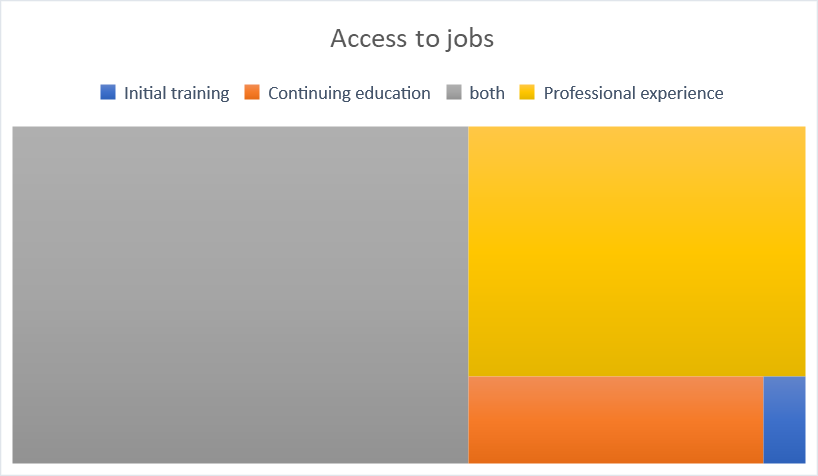 Thus, acquired professional experience is a good pathway to employment. Lifelong learning alone seems insufficient. Initial training alone is clearly insufficient for accessing an occupation.If the learner has a solid background at the end of his or her training, he or she must therefore also be encouraged to continue training throughout his or her career. And, as mentioned above, to awaken their intellectual curiosity and their capacity to learn and train, or even self-train, throughout their lives, via ERASMUS + for example.Recommendations for jobseekersThe digital sector currently offers many occupation opportunities, available to all. Tomorrow, even more occupations will be available. Jobseekers interested in a career in this field therefore have an interesting opportunity.But how can you find your way around? And above all, how to make a difference to employers?  In this section, we provide a few tips that should help them take their first steps towards the digital occupations . These elements may also be useful to training and guidance providers who wish to help their clients find their way into digital occupations .Before being able to work in the digital sector, it is often necessary to mark out a path through three main stages, possibly accompanied by a training/guidance/coaching professional:Building a professional project :Discover: What occupations and functions exist? Is this occupation for me? Which companies are hiring and what are the working conditions?Understanding digital skills: what are the expected soft skills and competencies? My position : what are my digital skills? Where do I stand on DigComp, the European reference for digital skills? What are my skills and training needs to get into the digital world? Positioning yourself: How can I value my past professional experiences, even if they are not directly related to digital technology?Work on employment prospects in the digital occupations :Identify occupation opportunities in my geographical area, find out which companies are potentially looking for junior digital profiles;Analyse and scrutinise published occupation offers: what do employers expect in terms of profiles: qualifications, skills, soft skills etc.? And, in return, what can I expect from the labour market: types of functions, contracts, salary, responsibilities, etc. Identify employers' recruitment procedures: what are the steps for recruitment? What do I have to send or prove, what kind of selection tests are organised? And, based on all this, see what to do to match the reality of the labour market, identify possible training and reinforcement needs, ...Adapting to employers' skill needsThroughout this report, we have emphasised the importance of soft skills in digital training programmes. Increasingly, this is being emphasised by employers, especially those in the digital sector.The TAACTIC project partners therefore surveyed professionals in the field on this subject, via our survey which they conducted. The respondents to the questionnaire specified, occupation by occupation, the soft skills or competences that they considered to be the most important. Some skills were cited more often than others by the respondents.Skills that relate to autonomy, the ability to adapt to a situation that may be different from the one seen in training, and the concern for efficiency are skills that were particularly emphasised by respondents to the questionnaire.Respondents also highlighted certain professional "postures" or "attitudes" common to several occupations  that employees must possess:Compliance with safety regulations, including site safety where applicable;Know-how in the presence of the client and the company's image;The human contact, the commercial attitude;Listening to the customer, the ability to identify needs;Care of the work;Openness and acceptance of criticism.ConclusionThere are many studies, in different sectors and in different countries, which show that for many occupations, digital skills are necessary today and will be even more necessary tomorrow.These skills are and will be more and more transversal to many occupations . For example, the use of collaborative tools in the company will continue to develop.In summary, these competences:Come from the core business for IT and telecommunication occupations  Are peripheral to the occupation for new or profoundly transformed profession due to digital technology, which require a skill adaptation;Or they are pervasive for occupation where digital tools are used without changing the profession but constitute an essential support for the activity.The human resource needs of employers, which are expected to be increasingly important, could therefore, as a knock-on effect, open up employment opportunities for all, especially for low-skilled adults.But occupation forecasting has its limits.It is not always easy to identify the future skills needs of employers, given the demographic, technological and economic changes in societies.As a result, the project partners wished to favour a more operational and concrete approach. This is why the TAACTIC deliverable n°4 is extended by a specific work on the theme of innovation in training processes.The TAACTIC deliverable n°5 will thus aim at supporting training operators to build new, innovative and updated pathways in the digital sector.Innovative and relevant educational resources are presented for each of the 12 digital occupations identified by the partners (https://taactic.eu/le-projet/).AnnexesQuestionnaire for the survey of field professionals Questionnaire results 1. Questionnaire The occupation to be analysedAmong the following occupations, choose one that you know well and for which we would like your opinion: Computer technicianComputer repair technicianWeb DeveloFperWeb designerCommunity ManagerDigital mediatorWeb CommunicatorFTTH (fibre to the home) connection fitterNetwork installerERP technician/agentData officer/technician (basic)Technical and commercial support officer (Call centre, Helpdesk...)Skills related to the selected occupationFor the selected occupation, rank the following technical skills in order of importance:The respondent chooses from a drop-down list one of the 12 occupations  for which his or her opinion is required to identify technical skills.The respondent prioritizes the most important technical skills for digital occupationThe technical skills are those identified by the partners in the occupation descriptions drawn up beforehand by the project partnersFor the selected occupation, rank the following soft skills in order of importance:Desired innovations in trainingFor your chosen profession, would you say that the content of the training courses for accessing it should, in the future, be :For your chosen occupation, would you say that the training arrangements for accessing it should, in the future, be:For your chosen occupation, would you say that the length of training for access to it should, in the future, be:In your chosen profession, what other areas should training organisations innovate in the future? (Open question)Employers' future skills needsFor occupations that require digital skills, how many employees do you plan to recruit in 2022?NoFrom 1 to 3More than 3.I don't knowWhich occupations that require digital skills do you plan to recruit for in 2022? (Open question)Regarding occupation that require digital skills, do you think recruitment will be difficult?YesNoI don't knowWhat are the specific skills for this/these occupation(s)? (Open question)At what level of qualification do you recruit for these occupations? Level 1: General basic knowledgeLevel 2: basic factual knowledge in a field of work or studyLevel 3: knowledge of general facts, principles, processes and concepts in a field of work or studyLevel 4: factual and theoretical knowledge in general contexts in a field of work or studyLevel 5: detailed, specialised, factual and theoretical knowledge in a field of work or study, and awareness of the limits of this knowledgeLevel 6: Advanced knowledge in a field of work or study requiring a critical understanding of theories and principlesLevel 7: highly specialised knowledge, some of which is at the forefront of knowledge in a field of work or study, underpinning original thinking or research; critical knowledge of knowledge in a field and at the interface of several fieldsLevel 8: knowledge at the most advanced frontier of a field of work or study and at the interface of several fieldsRegarding occupations that require digital skills, for which you are considering recruiting, access to the position will be possible by using?Initial trainingLifelong learningBothIn your opinion, are these occupations that require digital skills accessible to low-skilled jobseekers / those far from employment?YesNoI don't knowIdentification of the respondent (Company or Training Organisation) Size range of the structure0 employees (no staff at 31/12)1 or 2 employees3 to 5 employees6 to 19 employees20 to 49 employeesMore than 50 employeesNACE code:Occupation title/current function:2. Questionnaire results The positions analysed	No response for the occupation of "order picker / logistics support".Technical skillsSoft skillsComputer TechnicianComputer TechnicianInstall, maintain and troubleshoot computer equipment (1st)Provide technical assistance to employeesPerform a standard configuration on a workstationInstall or configure a device in the customer's environmentAutonomy A sense of responsibilityEfficiencyComputer RepairerComputer RepairerReplace a computer's hard drive to install and configure the operating system according to the specifications providedUpdate and maintain hardware components and the operating system, performing the necessary configurations and data transfers, according to standard proceduresReplace a system component, find and install drivers for the operating system in use and update the systemPerseveranceAdaptabilityEfficiencyWeb DeveloperWeb DeveloperWriting lines of computer code (Coding languages and web design)Transcribing a specificationCreate and develop programs and applicationsAnalytical skillsOrganisational skillsAutonomyWeb designer/designerWeb designer/designerGraphic design of projects for various types of media (websites, intranet, etc.)Harmonious arrangement of texts, illustrations, photos, and layout in accordance with the client's requestCreate a style, a "look" adapted to the product to be madeEfficiencyIntellectual curiosityOrganisational skillsCommunity ManagerCommunity ManagerAnimating a communityMonitor and analyse exchanges within communitiesApply the rules for disseminating information and communicationCommunicationAdaptabilityAutonomyDigital mediatorDigital mediatorImplementing mediation actions with users in a digital environmentEnsuring the reception and information of the various publics within the framework of a structure or during a digital mediation actionProvide technical assistance to different audiences and companies in the use of machines and digital toolsIntellectual curiosityAnalytical skillsInnovationWeb CommunicatorWeb CommunicatorA good grounding in graphic arts and communication (notions of ergonomics and design, etc.),Mastering image editing and graphic design softwareCreate communication materials: brochures, posters, visuals for social networksCommunicationInitiative AutonomyFTTH (fibre to the home) connection fitterFTTH (fibre to the home) connection fitterCarrying out the work of pulling and unrolling optical fibreCarrying out the work of connecting the optical fibres to the user boxes,Carry out tests and measurements / Prepare and set up the siteAutonomyCommunicationEfficiencyNetwork InstallerNetwork InstallerConnecting, configuring, installing, and maintaining hardware, software and network infrastructure.Managing cabling, wireless networking, equipment installation and configuration, network security against hacking or viruses, hardware selection.Establish a diagnosis and provide an appropriate response.EfficiencyOrganisational skillsAnalytical skillsERP Technician/AgentERP Technician/AgentDefining the evolution of an information systemIdentify strategic choices for the evolution of the company's information systemsCoordinating the different stages of a projectAnalytical skillsAutonomyOrganisational skillsData officer/technician (basic)Data officer/technician (basic)Working with databases (database query theories, data manipulation techniques, SQL language)Apply procedures to ensure data security, confidentiality and efficiencyUse and mobilise data processing toolsAnalytical skillsAutonomySense of responsibilityTechnical and commercial support officer (Call centre, Helpdesk...)Technical and commercial support officer (Call centre, Helpdesk...)Provide technical assistanceHandle litigation files (disputes, complaints, etc.)Transferring a complex technical problem to a specialistAnalytical skillsTeam spiritCommunicationSoft SkillsNot important at allA little importantNeutralImportantVery importantAnalytical skillsI analyse problems to find solutionsTeam spiritOne for all, all for one!PerseveranceI make the effort to complete my workAdaptabilityI'm tuning inAutonomyI'm in chargeOrganisational skillsI plan, prepare and organise my work to meet deadlinesInitiativeI dare to be proactiveCommunicationMessage received! Transmitter ok receiver okInnovationI solve problems in an original and effective waySense of responsibilityI take responsibility for the consequences of decisions related to my tasksIntellectual curiosityI am intellectually curious about my occupation. EfficiencyI achieve my objectives on time with the given meansTraining contentNot necessarilyA littleNeutralRatherManyCloser to the needs of companiesCommon to several occupations Modalities of trainingNot necessarilyA littleNeutralRatherManyOnline learningOn-the-job trainingPeer-to-peer trainingDuration of training coursesNot necessarilyA littleNeutralRatherManyShorter coursesMore regular trainingCategoryCategoryTOTALWorkforceWorkforceWorkforceWorkforceWorkforceWorkforceTOTALRespondentsProfessionalsTrainersTOTAL0 employees1 or 2 employees3 to 5 employees6 to 19 employees20 to 49 employeesMore than 50 employeesTOTAL643610019129212019100AID1061612355016EVT8311312511ESPLAI1492323156623AID FORMATION1321543033215AGFE9112042243520SENSCOP1051552331115Objective70%30%19%12%9%21%20%19%100%Realized64%36%NumberComputer technicianComputer repairerWeb DeveloperWeb designerCommunity ManagerDigital mediatorWeb communicatorFTTH (fibre to the home) connection fitterNetwork installerERP technician/agentDatabase Officer/TechnicianTechnical and commercial support officer (call centre, helpdesk, etc.)TOTALResponse12108153171071161110120Objective101010101010101010101010120AID00660400000016EVT10101131ESPLAI001101200000923AID FORMATION00070000800015AGFE21131731120SENSCOP10515Desired innovations in future training programmesThe content of training for access to occupationsDesired innovations in future training programmesThe content of training for access to occupationsDesired innovations in future training programmesThe content of training for access to occupationsDesired innovations in future training programmesThe content of training for access to occupationsDesired innovations in future training programmesThe content of training for access to occupationsDesired innovations in future training programmesThe content of training for access to occupationsDesired innovations in future training programmesThe content of training for access to occupationsDesired innovations in future training programmesThe content of training for access to occupations Closer to the needs of companies Closer to the needs of companies Closer to the needs of companies Closer to the needs of companies Closer to the needs of companiesTOTALNumberNot necessarilyA littleNeutralRatherManyTOTAL481655371203%7%13%46%31%100%AID2118416EVT02515931ESPLAI1239823AID FORMATION02110215AGFE1145920SENSCOP28515 Common to several occupations  Common to several occupations  Common to several occupations  Common to several occupations  Common to several occupations TOTALNumberNot necessarilyA littleNeutralRatherManyTOTAL7174531201206%14%38%26%17%100%AID1139216EVT031111631ESPLAI19121023AID FORMATION1345215AGFE2162920SENSCOP293115Training arrangements to access the occupationTraining arrangements to access the occupationTraining arrangements to access the occupation Online learning Online learning Online learning Online learning Online learningTOTALNumberNot necessarilyA littleNeutralRatherManyTOTAL221333292312018%11%28%24%19%100%AID6080216EVT37710431ESPLAI000121123AID FORMATION3245115AGFE9251320SENSCOP1291215 on-the-job training on-the-job training on-the-job training on-the-job training on-the-job trainingTOTALNumberNot necessarilyA littleNeutralRatherManyTOTAL231443581202%3%12%36%48%100%AID1015916EVT115131131ESPLAI01391023AID FORMATION0135615AGFE31720SENSCOP28515 peer training peer training peer training peer training peer trainingTOTALNumberNot necessarilyA littleNeutralRatherManyTOTAL283346311202%7%28%38%26%100%AID0065516EVT15514631ESPLAI0279523AID FORMATION0135615AGFE165820SENSCOP68115Duration of training to access the occupationDuration of training to access the occupation Shorter Shorter Shorter Shorter ShorterTOTALNumberNot necessarilyA littleNeutralRatherManyTOTAL172047251011914%17%39%21%8%100%AID4164116EVT071013131ESPLAI29111023AID FORMATION2065114AGFE5341720SENSCOP410115 More regular More regular More regular More regular More regularTOTALNumberNot necessarilyA littleNeutralRatherManyTOTAL233259241202%3%27%49%20%100%AID0058316EVT11161331ESPLAI01910323AID FORMATION0139215AGFE2710120SENSCOP76215Employment prospects in the digital occupations Employment prospects in the digital occupations Employment prospects in the digital occupations Recruitment in 2022 NumberNoFrom 1 to 3More than 3I don't knowI am self-employed and work aloneTOTAL2817828149529%18%8%29%15%100%AID2607116EVT17309231ESPLAI000000AID FORMATION317213AGFE2462620SENSCOP441331510. Difficult recruitment10. Difficult recruitment10. Difficult recruitment10. Difficult recruitment10. Difficult recruitmentNumberYesNoI don't knowTOTAL4524289746%25%29%100%AID121316EVT1114631ESPLAI0000AID FORMATION140115AGFE135220SENSCOP63615Degree levelsDegree levelsNumberLevel 1Level 1Level 2Level 2Level 3Level 3Level 4Level 4Level 5Level 5Level 6Level 6Level 7Level 7Level 8Level 8TOTALTOTAL334411111010101088663355555%5%7%7%20%20%18%18%18%18%15%15%11%11%5%5%100%100%AID000011112222110077EVT00117733444444332626ESPLAI000000000000000000AID FORMATION000000111100000022AGFE333333553322112020SENSCOP00Access to postsNumberInitial trainingContinuing educationBothProfessional experienceTOTAL174223731%10%58%32%100%AID00224EVT0518831ESPLAI00000AID FORMATION00213AGFE213520SENSCOP17715Soft skillsSoft skillsEfficiency9Autonomy10Adaptability8Organisational skills8Analytical skills6Intellectual curiosity4Perseverance7A sense of responsibility5Innovation3Communication6Team spirit2Analytical skills2Initiative4